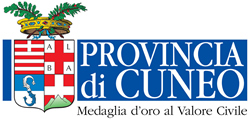 SETTORE TRASPORTIISTANZA DI CANCELLAZIONE DALL’ELENCO NAZIONALE DELL’AUTOTRASPORTO DI COSE IN CONTO PROPRIOALLA PROVINCIA DI CUNEOUFFICIO TRASPORTI E SERVIZI ALLA PERSONASETTORE SUPPORTO AL TERRITORIOCorso Nizza 21CUNEOIl presente modulo contiene delle autocertificazioni rese ai sensi degli artt. 46 e 47 del D.P.R 28.12.2000, n.445. Il sottoscrittore è consapevole delle sanzioni penali e amministrative previste in caso di dichiarazioni false, falsità degli atti, uso o esibizione di atti falsi o contenenti dati non rispondenti a verità. Il sottoscrittore dichiara di rendere i datti sotto la propria responsabilità ed è consapevole che l’amministrazione procederà ai controlli previsti dall’art. 71 del D.P.R. richiamato. N.B. E’ OBBLIGATORIA LA COMPILAZIONE DI OGNUNO DEI SEGUENTI CAMPIIl sottoscrittoCHIEDE LA CANCELLAZIONEDall’Elenco degli Autotrasportatori di cose in conto proprio della Provincia di Cuneo per le seguenti motivazioni:⃞ trasferimento della sede della ditta nella Provincia di ____________________________________⃞ cessazione dell’attività⃞ altro (specificare)_________________________________________________________________ __________________________________________________________________________________________________________________________________________________________________Allega i seguenti documenti: ⃞ copia del documento identità del richiedente non scaduto; ⃞ licenza/e in originale oppure denuncia di smarrimento/furto presso le forze dell’ordine;⃞ 	pagamento di bollo virtuale di € 16,00 (tale pagamento non è dovuto in caso di ONLUS) * il versamento anzidetto andrà effettuato esclusivamente mediante il sistema di pagamento elettronico PagoPA come da indicazioni disponibili al seguente link:  https://www.provincia.cuneo.gov.it/ente/pagopa NB:Luogo e Data ______________________ Firma __________________________________________La sottoscrizione dell'istanza e delle dichiarazioni sostitutive allegate, rese ai sensi degli artt. 46 e 47 del D.P.R. 28/12/2000 n. 445 non è soggetta ad autenticazione quando la firma viene apposta in presenza del dipendente addetto, previa esibizione del documento d'identità del sottoscrittore. In alternativa, l'istanza può anche essere spedita per mezzo del sistema postale e deve essere accompagnata dalla fotocopia (fronte-retro) leggibile di un documento d'identità non scaduto.SPAZIO DISPONIBILE PER EVENTUALE DELEGA A PRIVATIIl/la sottoscritto/a ________________________________________________________ delega a presentarela domanda in sua vece il/la sig./sig.ra_______________________________________________________.Informa il delegato che è tenuto a produrre all'ufficio ricevente una fotocopia del proprio documento diidentità per i controlli previsti dalla legge.Estremi documento: ______________________________ rilasciato da _____________________________in data _______________________ .Data______________________ Firma_______________________________L’Ufficio Trasporti della Provincia di Cuneo consente l’accesso occasionale ai propri sportelli di persone munite di delega. La stessa persona non potrà accedere agli sportelli con più di cinque deleghe nel corso dell’anno, altrimenti si configurerà l’ipotesi di esercizio abituale e abusivo dell’attività di consulenza automobilistica punita ai sensi dell’art. 348 del Codice PenaleSPAZIO RISERVATO PER EVENTUALE STUDIO DI CONSULENZA CHE PRESENTA LA PRATICA Il/la sottoscritto/a ________________________________________________________________________delega lo Studio di Consulenza Automobilistica alla presentazione e/o ritiro della licenza di cui alla presente istanza:LUOGO E DATA______________________________________ FIRMA DEL DELEGANTE ______________________________I dati conferiti saranno trattati nel rispetto dei principi di cui al regolamento UE n. 2016/679 e alla normativa nazionale vigente in materia.Cognome e NomeCognome e NomeCognome e NomeData di nascitaComune di nascitaProv. nascitaCodice FiscaleCodice FiscaleCodice FiscaleVia/Piazza/Fraz….Indirizzo residenzaNumero CivicoCAP residenzaComune ResidenzaProv.  residenzaIn qualità di indicare la qualifica: titolare, socio amministratore, amministratore unico, rappresentante legale, ecc.)In qualità di indicare la qualifica: titolare, socio amministratore, amministratore unico, rappresentante legale, ecc.)In qualità di indicare la qualifica: titolare, socio amministratore, amministratore unico, rappresentante legale, ecc.)Dell’IMPRESA (indicare l’esatta ragione sociale corrispondente all’iscrizione C.C.I.A.A.)Dell’IMPRESA (indicare l’esatta ragione sociale corrispondente all’iscrizione C.C.I.A.A.)Dell’IMPRESA (indicare l’esatta ragione sociale corrispondente all’iscrizione C.C.I.A.A.)Iscritta all’Elenco Nazionale T.C.C.P.Iscritta all’Elenco Nazionale T.C.C.P.Iscritta all’Elenco Nazionale T.C.C.P.n. ISCR.Codice Fiscale / Partita IVACodice Fiscale / Partita IVACodice Fiscale / Partita IVAVia/Piazza/Fraz….Indirizzo SEDE (indicare la sede unica o principale)Numero CivicoCAP SEDEComune SEDEProv. SEDEVia/Piazza/Fraz….Indirizzo Unità localeNumero CivicoCAP Unità localeComune Unità localeProv.  Unità loc.Referente pratica da contattare in caso di chiarimenti e/o integrazioniRecapito telefonicoCodice identificativo   dell’Agenzia/StudioDenominazione dell’Agenzia/StudioIndirizzo dell’Agenzia/Studio